PE                 FLE Y1/2                   Being Healthy/well-being PE                 FLE Y1/2                   Being Healthy/well-being PE                 FLE Y1/2                   Being Healthy/well-being            Our Endpoint                    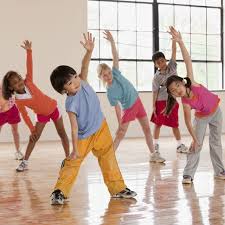 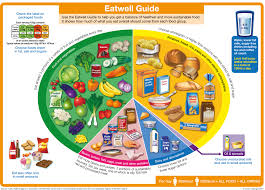 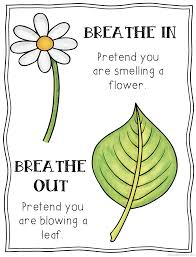            Our Endpoint                               Our Endpoint                    SMSCSocial – Giving peers space to move Spiritual – giving yourself time to pause, reflect and meditate.